Башкортостан Республиhы Бәләбәй районыМуниципаль районынынЫçлакбаш ауыл советыауыл биләмәhе ХакимиәтеАдминистрация Сельского поселения Слакбашевский  сельсовет Муниципального      района  Белебеевсий район      Республики Башкортостан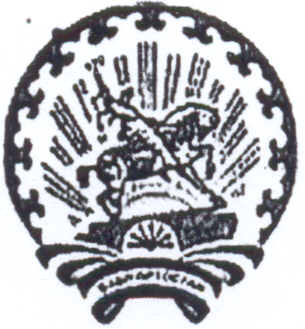       КАРАР                                                                   ПОСТАНОВЛЕНИЕ24 май 2017 й.                          № 14                                       24 мая 2017 г.             Об определении   требований  к  закупаемым органами местного самоуправления  сельского поселения  Слакбашевский  сельсовет муниципального   района  Белебеевский район Республики Башкортостан  отдельным видам товаров, работ ,  услуг (в том числе предельных цен товаров, работ, услуг)       В соответствии со статьей 19 Федерального закона от 05.04.2013 г. №44-ФЗ «О контрактной системе в сфере закупок товаров, работ, услуг для обеспечения государственных и муниципальных нужд»п о с т а н о в л я ю:1. Утвердить прилагаемые Правила определения требований к закупаемым органами местного самоуправления сельского поселения Слакбашевский сельсовет муниципального   района  Белебеевский район Республики Башкортостан отдельным видам товаров, работ и услуг (в том числе предельных цен товаров, работ и услуг).2.  Признать утратившим силу Постановление Администрации сельского поселения Слакбашевский сельсовет муниципального   района  Белебеевский район Республики Башкортостан от 24 мая 2016 года № 17 «Об определении   требований  к  закупаемым органами местного самоуправления  сельского поселения  Слакбашевский  сельсовет муниципального   района  Белебеевский район Республики Башкортостан  и подведомственными им казенными и бюджетными учреждениями   отдельным видам товаров, работ ,  услуг (в том числе предельных цен товаров, работ, услуг)»     3.    Обнародовать настоящее постановление на информационном стенде в здании Администрации сельского поселения Слакбашевский сельсовет муниципального района Белебеевский район  Республики Башкортостан и разместить на официальном сайте Администрации  сельского поселения Слакбашевский  сельсовет муниципального района Белебеевский район  Республики Башкортостан.4. Контроль за исполнением настоящего постановления  оставляю за собой.   Глава сельского поселения                                                  Д.Ю.Андреев                                                                                     Приложение к постановлению Администрации сельского поселения Слакбашевский сельсовет муниципального района Белебеевский район Республики Башкортостан от    24.05.2017 г. № 14Правилаопределения требований к  закупаемым органами местного самоуправления               сельского  поселения Слакбашевский сельсоветмуниципального района Белебеевский район Республики Башкортостанотдельным видам товаров, работ, услуг(в том числе предельных цен товаров, работ, услуг)1. Настоящие Правила устанавливают порядок определения требований к закупаемым органами местного самоуправления сельского поселения Слакбашевский сельсовет муниципального района Белебеевский район Республики Башкортостан (далее – муниципальные органы) отдельным видам товаров, работ, услуг (в том числе предельных цен товаров, работ, услуг).2. Муниципальные органы утверждают определенные в соответствии с настоящими Правилами требования к закупаемым ими отдельным видам товаров, работ, услуг, включающие перечень отдельных видов товаров, работ, услуг, их потребительские свойства (в том числе качество) и иные характеристики (в том числе предельные цены товаров, работ, услуг) (далее - ведомственный перечень).Ведомственный перечень составляется по форме согласно приложению № 1 на основании обязательного перечня отдельных видов товаров, работ, услуг, в отношении которых определяются требования к их потребительским свойствам (в том числе качеству) и иным характеристикам (в том числе предельные цены товаров, работ, услуг), предусмотренного приложением № 2 (далее - обязательный перечень).В отношении отдельных видов товаров, работ, услуг, включенных в обязательный перечень, в ведомственном перечне определяются их потребительские свойства (в том числе качество) и иные характеристики (в том числе предельные цены указанных товаров, работ, услуг), если указанные свойства и характеристики не определены в обязательном перечне.Муниципальные органы в ведомственном перечне определяют значения характеристик (свойств) отдельных видов товаров, работ, услуг (в том числе предельные цены товаров, работ, услуг), включенных в обязательный перечень, в случае, если в обязательном перечне не определены значения таких характеристик (свойств) (в том числе предельные цены товаров, работ, услуг).3. Отдельные виды товаров, работ, услуг, не включенные в обязательный перечень, подлежат включению в ведомственный перечень при условии, если средняя арифметическая сумма значений следующих критериев превышает 20 процентов:а) доля расходов муниципального органа на приобретение отдельного вида товаров, работ, услуг для обеспечения муниципальных нужд за отчетный финансовый год в общем объеме расходов этого муниципального органа на приобретение товаров, работ, услуг за отчетный финансовый год;б) доля контрактов муниципального органа на приобретение отдельного вида товаров, работ, услуг для обеспечения муниципальных нужд, заключенных в отчетном финансовом году, в общем количестве контрактов этого муниципального органа на приобретение товаров, работ, услуг, заключенных в отчетном финансовом году.4. Муниципальные органы при включении в ведомственный перечень отдельных видов товаров, работ, услуг, не указанных в обязательном перечне, применяют установленные пунктом 3 настоящих Правил критерии исходя из определения их значений в процентном отношении к объему осуществляемых муниципальными органами закупок.5. В целях формирования ведомственного перечня муниципальные органы вправе определять дополнительные критерии отбора отдельных видов товаров, работ, услуг и порядок их применения, не приводящие к сокращению значения критериев, установленных пунктом 3 настоящих Правил.6. Муниципальные органы при формировании ведомственного перечня вправе включить в него дополнительно:а) отдельные виды товаров, работ, услуг, не указанные в обязательном перечне и не соответствующие критериям, указанным в пункте 3 настоящих Правил;б) характеристики (свойства) товаров, работ, услуг, не включенные в обязательный перечень и не приводящие к необоснованным ограничениям количества участников закупки;в) значения количественных и (или) качественных показателей характеристик (свойств) товаров, работ, услуг, которые отличаются от значений, предусмотренных обязательным перечнем, и обоснование которых содержится в соответствующей графе приложения № 1 к настоящим Правилам, в том числе с учетом функционального назначения товара, под которым для целей настоящих Правил понимается цель и условия использования (применения) товара, позволяющие товару выполнять свое основное назначение, вспомогательные функции или определяющие универсальность применения товара (выполнение соответствующих функций, работ, оказание соответствующих услуг, территориальные, климатические факторы и другое).7. Значения потребительских свойств и иных характеристик (в том числе предельные цены) отдельных видов товаров, работ, услуг, включенных в ведомственный перечень, устанавливаются:а) с учетом категорий и (или) групп должностей работников муниципальных органов, если затраты на их приобретение в соответствии с требованиями к определению нормативных затрат на обеспечение функций органов местного самоуправления сельского поселения Слакбашевский сельсовет  муниципального района Белебеевский район Республики Башкортостан,  утвержденными постановлением Администрации сельского поселения Слакбашевский сельсовет  муниципального района Белебеевский район Республики Башкортостан от  19 мая  2016 г.   № 16  «О порядке определения нормативных затрат на обеспечение функций органов местного самоуправления  сельского поселения Слакбашевский  сельсовет муниципального района Белебеевский район Республики Башкортостан, в том числе подведомственных им казенных учреждений» (далее - требования к определению нормативных затрат), определяются с учетом категорий и (или) групп должностей работников;б) с учетом категорий и (или) групп должностей работников, если затраты на их приобретение в соответствии с требованиями к определению нормативных затрат не определяются с учетом категорий и (или) групп должностей работников, - в случае принятия соответствующего решения муниципальным органом.8. Дополнительно включаемые в ведомственный перечень отдельные виды товаров, работ, услуг должны отличаться от указанных в обязательном перечне отдельных видов товаров, работ, услуг кодом товара, работы, услуги в соответствии с Общероссийским классификатором продукции по видам экономической деятельности.9. Предельные цены товаров, работ, услуг устанавливаются муниципальными органами в случае, если требованиями к определению нормативных затрат установлены нормативы цены на соответствующие товары, работы, услуги.Приложение № 1к Правилам определения требований к закупаемым органами местного самоуправления сельского поселения Слакбашевский сельсовет  муниципального района Белебеевский район Республики Башкортостан отдельным видам товаров, работ, услуг (в том числе предельных цен товаров, работ, услуг) (форма)ПЕРЕЧЕНЬотдельных видов товаров, работ, услуг, их потребительские свойства (в том числе качество) и иные характеристики (в том числе предельные цены товаров, работ, услуг) к ним--------------------------------<*> Указывается в случае установления характеристик, отличающихся от значений, содержащихся в обязательном перечне отдельных видов товаров, работ, услуг, в отношении которых определяются требования к их потребительским свойствам (в том числе качеству) и иным характеристикам (в том числе предельные цены товаров, работ, услуг).Приложение № 2к Правилам определения требований к закупаемым органами местного самоуправления  сельского поселения Слакбашевский сельсовет муниципального района Белебеевский район Республики Башкортостан отдельным видам товаров, работ, услуг (в том числе предельных цен товаров, работ, услуг)ОБЯЗАТЕЛЬНЫЙ ПЕРЕЧЕНЬотдельных видов товаров, работ, услуг, в отношении которых определяются требования к потребительским свойствам (в том числе качеству) и иным характеристикам (в том числе предельные цены товаров, работ, услуг)* - группы должностей приводятся в соответствии с Реестром должностей муниципальной службы в Республике Башкортостан, утвержденным Законом Республики Башкортостан от 7 декабря 2012 г. № 617-зУправляющий делами Администрации                                                                                                                                     О.А.ЕгороваN п/пКод по ОКПД(2)Наименование отдельного вида товаров, работ, услугЕдиница измеренияЕдиница измеренияТребования к потребительским свойствам (в том числе качеству) и иным характеристикам, утвержденные муниципальным органомТребования к потребительским свойствам (в том числе качеству) и иным характеристикам, утвержденные муниципальным органомТребования к потребительским свойствам (в том числе качеству) и иным характеристикам, утвержденные муниципальным органомТребования к потребительским свойствам (в том числе качеству) и иным характеристикам, утвержденные муниципальным органомN п/пКод по ОКПД(2)Наименование отдельного вида товаров, работ, услугкод по ОКЕИнаименованиехарактеристиказначение характеристикиобоснование отклонения значения от утвержденной характеристики функциональное назначение <*>Отдельные виды товаров, работ, услуг, включенные в перечень отдельных видов товаров, работ, услуг, предусмотренный приложением № 2 к Правилам определения требований к закупаемым органами местного самоуправления сельского поселения Слакбашевский сельсовет муниципального района Белебеевский район Республики Башкортостан отдельным видам товаров, работ, услуг (в том числе предельных цен товаров, работ, услуг), утвержденным постановлением Администрации сельского поселения Слакбашевский сельсовет  муниципального района Белебеевский район Республики Башкортостан от «  »  ________     201    г. № Отдельные виды товаров, работ, услуг, включенные в перечень отдельных видов товаров, работ, услуг, предусмотренный приложением № 2 к Правилам определения требований к закупаемым органами местного самоуправления сельского поселения Слакбашевский сельсовет муниципального района Белебеевский район Республики Башкортостан отдельным видам товаров, работ, услуг (в том числе предельных цен товаров, работ, услуг), утвержденным постановлением Администрации сельского поселения Слакбашевский сельсовет  муниципального района Белебеевский район Республики Башкортостан от «  »  ________     201    г. № Отдельные виды товаров, работ, услуг, включенные в перечень отдельных видов товаров, работ, услуг, предусмотренный приложением № 2 к Правилам определения требований к закупаемым органами местного самоуправления сельского поселения Слакбашевский сельсовет муниципального района Белебеевский район Республики Башкортостан отдельным видам товаров, работ, услуг (в том числе предельных цен товаров, работ, услуг), утвержденным постановлением Администрации сельского поселения Слакбашевский сельсовет  муниципального района Белебеевский район Республики Башкортостан от «  »  ________     201    г. № Отдельные виды товаров, работ, услуг, включенные в перечень отдельных видов товаров, работ, услуг, предусмотренный приложением № 2 к Правилам определения требований к закупаемым органами местного самоуправления сельского поселения Слакбашевский сельсовет муниципального района Белебеевский район Республики Башкортостан отдельным видам товаров, работ, услуг (в том числе предельных цен товаров, работ, услуг), утвержденным постановлением Администрации сельского поселения Слакбашевский сельсовет  муниципального района Белебеевский район Республики Башкортостан от «  »  ________     201    г. № Отдельные виды товаров, работ, услуг, включенные в перечень отдельных видов товаров, работ, услуг, предусмотренный приложением № 2 к Правилам определения требований к закупаемым органами местного самоуправления сельского поселения Слакбашевский сельсовет муниципального района Белебеевский район Республики Башкортостан отдельным видам товаров, работ, услуг (в том числе предельных цен товаров, работ, услуг), утвержденным постановлением Администрации сельского поселения Слакбашевский сельсовет  муниципального района Белебеевский район Республики Башкортостан от «  »  ________     201    г. № Отдельные виды товаров, работ, услуг, включенные в перечень отдельных видов товаров, работ, услуг, предусмотренный приложением № 2 к Правилам определения требований к закупаемым органами местного самоуправления сельского поселения Слакбашевский сельсовет муниципального района Белебеевский район Республики Башкортостан отдельным видам товаров, работ, услуг (в том числе предельных цен товаров, работ, услуг), утвержденным постановлением Администрации сельского поселения Слакбашевский сельсовет  муниципального района Белебеевский район Республики Башкортостан от «  »  ________     201    г. № Отдельные виды товаров, работ, услуг, включенные в перечень отдельных видов товаров, работ, услуг, предусмотренный приложением № 2 к Правилам определения требований к закупаемым органами местного самоуправления сельского поселения Слакбашевский сельсовет муниципального района Белебеевский район Республики Башкортостан отдельным видам товаров, работ, услуг (в том числе предельных цен товаров, работ, услуг), утвержденным постановлением Администрации сельского поселения Слакбашевский сельсовет  муниципального района Белебеевский район Республики Башкортостан от «  »  ________     201    г. № Отдельные виды товаров, работ, услуг, включенные в перечень отдельных видов товаров, работ, услуг, предусмотренный приложением № 2 к Правилам определения требований к закупаемым органами местного самоуправления сельского поселения Слакбашевский сельсовет муниципального района Белебеевский район Республики Башкортостан отдельным видам товаров, работ, услуг (в том числе предельных цен товаров, работ, услуг), утвержденным постановлением Администрации сельского поселения Слакбашевский сельсовет  муниципального района Белебеевский район Республики Башкортостан от «  »  ________     201    г. № Отдельные виды товаров, работ, услуг, включенные в перечень отдельных видов товаров, работ, услуг, предусмотренный приложением № 2 к Правилам определения требований к закупаемым органами местного самоуправления сельского поселения Слакбашевский сельсовет муниципального района Белебеевский район Республики Башкортостан отдельным видам товаров, работ, услуг (в том числе предельных цен товаров, работ, услуг), утвержденным постановлением Администрации сельского поселения Слакбашевский сельсовет  муниципального района Белебеевский район Республики Башкортостан от «  »  ________     201    г. № 1.Дополнительный перечень отдельных видов товаров, работ, услуг, определенный муниципальным органомДополнительный перечень отдельных видов товаров, работ, услуг, определенный муниципальным органомДополнительный перечень отдельных видов товаров, работ, услуг, определенный муниципальным органомДополнительный перечень отдельных видов товаров, работ, услуг, определенный муниципальным органомДополнительный перечень отдельных видов товаров, работ, услуг, определенный муниципальным органомДополнительный перечень отдельных видов товаров, работ, услуг, определенный муниципальным органомДополнительный перечень отдельных видов товаров, работ, услуг, определенный муниципальным органомДополнительный перечень отдельных видов товаров, работ, услуг, определенный муниципальным органомДополнительный перечень отдельных видов товаров, работ, услуг, определенный муниципальным органом1.xxxxN п/пКод по ОКПД (2)Наименование отдельного вида товаров, работ, услугТребования к потребительским свойствам (в том числе качеству) и иным характеристикам (в том числе предельные цены) отдельных видов товаров, работ, услугТребования к потребительским свойствам (в том числе качеству) и иным характеристикам (в том числе предельные цены) отдельных видов товаров, работ, услугТребования к потребительским свойствам (в том числе качеству) и иным характеристикам (в том числе предельные цены) отдельных видов товаров, работ, услугТребования к потребительским свойствам (в том числе качеству) и иным характеристикам (в том числе предельные цены) отдельных видов товаров, работ, услугТребования к потребительским свойствам (в том числе качеству) и иным характеристикам (в том числе предельные цены) отдельных видов товаров, работ, услугТребования к потребительским свойствам (в том числе качеству) и иным характеристикам (в том числе предельные цены) отдельных видов товаров, работ, услугТребования к потребительским свойствам (в том числе качеству) и иным характеристикам (в том числе предельные цены) отдельных видов товаров, работ, услугN п/пКод по ОКПД (2)Наименование отдельного вида товаров, работ, услугхарактеристикаединица измеренияединица измерениязначение характеристикизначение характеристикизначение характеристикизначение характеристикиN п/пКод по ОКПД (2)Наименование отдельного вида товаров, работ, услугхарактеристикакод по ОКЕИнаименованиеДолжности муниципальной службы *Должности муниципальной службы *Должности муниципальной службы *Должности муниципальной службы *N п/пКод по ОКПД (2)Наименование отдельного вида товаров, работ, услугхарактеристикакод по ОКЕИнаименованиеВысшая      должностьГлавная                   должностьВедущая            должностьСтаршая,               младшая             должности1.26.20.11Компьютеры портативные массой не более 10 кг, такие, как ноутбуки, планшетные и карманные компьютеры, в том числе совмещающие функции мобильного телефонного аппарата, электронные записные книжки и аналогичная компьютерная техникаразмер и тип экрана, вес, тип и частота процессора, размер оперативной памяти, объем накопителя, тип жесткого диска, оптический привод, наличие модулей Wi-Fi, Bluetooth, поддержки 3G (UMTS), тип видеоадаптера, время работы, операционная система, предустановленное программное обеспечение, предельная цена2.26.20.15Машины вычислительные электронные цифровые прочие, содержащие или не содержащие в одном корпусе одно или два из следующих устройств для автоматической обработки данных: запоминающие устройства, устройства ввода, устройства вывода.Пояснения по требуемой продукции:компьютеры персональные настольные, рабочие станции выводатип (моноблок/системный блок и монитор), размер экрана/монитора, тип процессора, частота процессора, размер оперативной памяти, объем накопителя, тип жесткого диска, оптический привод, тип видеоадаптера, операционная система, предустановленное программное обеспечение, предельная цена3.26.20.16Устройства ввода/вывода, содержащие или не содержащие в одном корпусе запоминающие устройства.Пояснения по требуемой продукции: принтеры, сканеры, многофункциональные устройстваметод печати (струйный/лазерный - для принтера/многофункционального устройства), разрешение сканирования (для сканера/многофункционального устройства), цветность (цветной/черно-белый), максимальный формат, скорость печати/сканирования, наличие дополнительных модулей и интерфейсов (сетевой интерфейс, устройства чтения карт памяти и т.д.)4.26.30.22Аппараты телефонные для сотовых сетей связи или для прочих беспроводных сетейПояснение по требуемой продукции:телефоны мобильныетип устройства (телефон/смартфон), поддерживаемые стандарты, операционная система, время работы, метод управления (сенсорный/кнопочный), количество SIM-карт, наличие модулей и интерфейсов (Wi-Fi, Bluetooth, USB, GPS), стоимость годового владения оборудованием (включая договоры технической поддержки, обслуживания, сервисные договоры) из расчета на одного абонента (одну единицу трафика) в течение всего срока службы, предельная цена383рубльне более 15 тыс.не более 10 тыс.не более 5 тыс.5.29.10.2Автомобили легковыемощность двигателя, комплектация, предельная цена251лошадиная силане более 2005.29.10.2Автомобили легковыемощность двигателя, комплектация, предельная цена383рубльне более 2,5 млн.6.29.10.3Средства автотранспортные для перевозки 10 человек и болеемощность двигателя, комплектация7.29.10.4Средства автотранспортные грузовыемощность двигателя, комплектация8.31.01.11Мебель металлическая для офисовПояснение по требуемой продукции:мебель металлическая для офисов, административных помещений, учебных заведений, учреждений культуры и т.п. материал (металл)9.31.01.11.150Мебель для сидения, преимущественно с металлическим каркасом материал (металл), обивочные материалыпредельное значение - искусственная кожа;возможные значения: мебельный (искусственный) мех, искусственная замша (микрофибра), ткань, нетканые материалыпредельное значение - искусственная кожа;возможные значения: мебельный (искусственный) мех, искусственная замша (микрофибра), ткань, нетканые материалыпредельное значение - искусственная кожа;возможные значения: мебельный (искусственный) мех, искусственная замша (микрофибра), ткань, нетканые материалы10.31.01.12Мебель деревянная для офисовПояснение по требуемой продукции:мебель деревянная для офисов, административных помещений, учебных заведений, учреждений культуры и т.п.материал (вид древесины)предельное значение - массив древесины "ценных" пород (твердолиственных и тропических);возможные значения: древесина хвойных и мягколиственных пород:береза, лиственница, сосна, ельвозможное значение - древесина хвойных и мягколиственных пород:береза, лиственница, сосна, ельвозможное значение - древесина хвойных и мягколиственных пород: береза, лиственница, сосна, ель11.31.01.12.160Мебель для сидения, преимущественно с деревянным каркасом материал (вид древесины)предельное значение - массив древесины "ценных" пород (твердолиственных и тропических);возможные значения: древесина хвойных и мягколиственных породвозможное значение - древесина хвойных и мягколиственных породвозможное значение - древесина хвойных и мягколиственных породобивочные материалыпредельное значение - искусственная кожа;возможные значения: мебельный (искусственный) мех, искусственная замша (микрофибра), ткань, нетканые материалыпредельное значение - искусственная кожа;возможные значения: мебельный (искусственный) мех, искусственная замша (микрофибра), ткань, нетканые материалыпредельное значение - искусственная кожа;возможные значения; мебельный (искусственный) мех, искусственная замша (микрофибра), ткань, нетканые материалы